Osnovne logičke funkcije
Funkcija IDENTITETAAko je A istinit (ima vrijednost 1) onda je i B istinit (ima vrijednost 1).Ako A nije istinit (ima vrijednost 0) onda i B nije istinit (ima vrijednost nula).Vrijednost B ovisi o vrijednosti A. Možemo ih promatrati kao funkciju i zaključiti da jeB=A ili f(A)=AOvakvu funkciju u kojoj je vrijednost funkcije jednaka vrijednosti varijable nazivamo funkcijom IDENTITETA.Funkcija NE (NEGACIJE)Ako je prva izjava istinita (1) druga će izjava biti lažna(0) i obrnuto.f(B) = NE AOvakvu funkciju čija je vrijednost suprotna vrijednosti varijable nazivamo NEGACIJA i označavamo je sa NE, odnosno NOT.Funkcija I (AND, ^, KONJUKCIJA)Funkciju možemo napisati u ovom obliku f(A, B)= A I B.Logička varijabla C će biti istinita samo ako su obje varijable A i B istinite. Ovakva funkcija ima naziv KONJUNKCIJA ili I (AND) funkcija. Funkcija ILI (OR, Ú, DISJUNKCIJA)Funkciju možemo napisati u ovom obliku f(A, B) = A ILI B.Logička varijabla C će biti istinita ako je bilo koja od varijabli A i B istinita. Ovakva funkcija ima naziv DISJUNKCIJA ili ILI (OR).Logički sklopovi – sklopovi elektroničkih elemenata (prekidača) koji rabeći logičke izjave usmjeravaju tijek podataka u komponentama računala.Logički sklop NE (NOT)Ovaj sklop ima samo jedan ulaz i jedan izlaz. Ako je na ulazu stanje 1 onda će na izlazu biti stanje 0 i obrnuto. 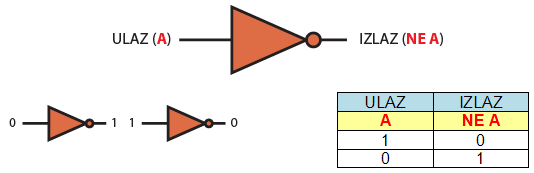 Logički sklop I (AND) – logičko MNOŽENJEOvaj sklop ima dva ulaza i jedan izlaz. Na izlazu daje stanje 1 samo ako su oba ulaza 1. Odražava funkciju KONJUNKCIJE I (AND).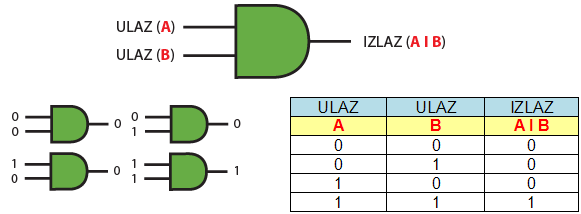 Logički sklop ILI (OR) - logičko ZBRAJANJENa izlazu daje stanje 1 samo ako bilo koji ulaz ima stanje 1. Odražava funkciju DISJUNKCIJE ILI (OR).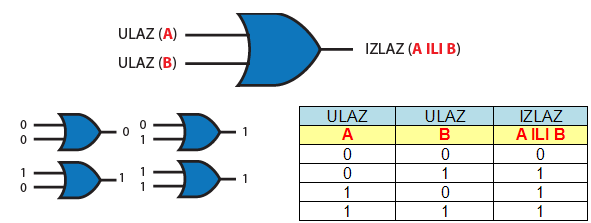 Binarno predstavljeni podatci pohranjuju se u spremnicima na mjesta (lokacije) koja su određena adresom. To su takozvane spremničke ili memorijske lokacije.Procesor je sastavljen od više milijuna elektroničkih logičkih sklopova koji izvršavaju aritmetičke (zbrajanje, oduzimanje, množenje i dijeljenje) i logičke operacije. Dio procesora koji izvodi ove operacije naziva se aritmetičko – logička jedinica.Uz ovu jedinicu postoji i upravljačka jedinica koja omogućuje, upravlja i nadzire sve ove procese te upravlja radom svih dijelova računala.Podatke koje obrađuje i rezultate obrade podataka procesor pohranjuje u registre, malene ali vrlo brze spremnike, određene širine (32 ili 64 bita). Logička varijabla pohranjuje se kao jedan bit registra.  Registri – maleni i vrlo brzi spremnici u kojima se pohranjuju podatci i rezultati obrade podataka procesora.